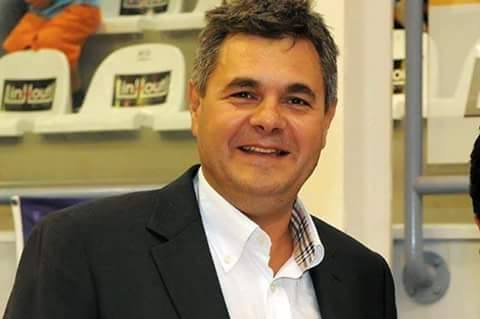 ΒΙΟΓΡΑΦΙΚΟ ΚΩΝΣΤΑΝΤΙΝΟΣ ΚΟΡΟΜΗΛΑΣΓεννήθηκε το 1956 στο Βόλο. Ασχολείται με το χώρο της Διαιτησίας από το 1976. Έγινε Διεθνής το 1988 και σφύριξε σε δύο παγκόσμια Πρωταθλήματα 1994 και 1998 και σε πέντε Ευρωπαϊκά.Διετέλεσε Πρόεδρος του Συνδέσμου Μαγνησίας. Ήταν ενεργός  Διαιτητής για 31 έτη.Τελείωσε τη καριέρα του στα 52 και ο τελευταίος αγώνας του ήταν στο Τουρνουά ΑΚΡΟΠΟΛΗΣ του 2008 (Ελλάδα – Αυστραλία), στον οποίο τιμήθηκε για την προσφορά του στο χώρο της Διαιτησίας, από τον τότε Πρόεδρο της Ε.Ο.Κ. κ. Ανδρέα Μιαούλη και τον Πρόεδρο της Κ.Ε.Δ-Ε.Ο.Κ. κ. Στέλιο Συμεωνίδη.Το χειροκρότημα του κόσμου κατά τη στιγμή της βράβευσής του, ήταν η μεγαλύτερη επιβράβευση της μακρόχρονης πορείας του.Σε μια από τις ομολογουμένως σπάνιες συνεντεύξεις του, μετά από ερώτηση δημοσιογράφου για το αν κοιμάται ήσυχος τα βράδια, μετά από τα χιλιάδες σφυρίγματα της καριέρας του,έχει δηλώσει με αφοπλιστική ειλικρίνεια: ΄΄Ήσυχος σαν πουλάκι΄΄.  Με τη συνείδησή μου καθαρή για τη συνολική παρουσία μου στα γήπεδα. Ο Διαιτητής πρέπει να περνά απαρατήρητος, αλλά με την παρουσία του  ν΄ αποδεικνύει ότι σέβεται και δεν φοβάται.  Σφύριζα έχοντας πάντα στο πίσω μέρος του μυαλού μου, το πνεύμα του κανονισμού, αλλά ταυτόχρονα διαβάζοντας τη ψυχολογία του κάθε αγώνα. Δεν ήμουν ο δικαστής της στιγμής, ούτε ο έχων την εξουσία. Ήμουν ένα κομμάτι του παιχνιδιού.Από το 2008, είναι μέλος της Κ.Ε.Δ.-Ε.Ο.Κ. και τα τελευταία χρόνια, ο Εθνικός Καθηγητής Διαιτησίας της χώρα μας.     
